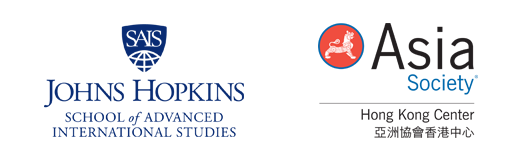 	MEDIA REPLY FORMForesight and Regional Strategies SeriesDigital Challenges to the International SystemDate: 	Thursday, May 31, 2018
Registration:	4:30pmForum:	5:00pm (Please see full agenda on media advisory)
Reception:	7:15pmEnd:	8:00pm
Venue: 	Asia Society Hong Kong Center
	9 Justice Drive, Admiralty, Hong KongI ___________________________________ will / will not attend the above-mentioned presentation.Optional:  Request for one-on-one interviewPlease email completed form to mediahk@asiasociety.org to register attendance.  Walk-in request will not be accepted.For more information, please contact:External Affairs, Asia Society Hong Kong Center Barbara Tong 	+852 2103 9513, btong@asiasociety.orgMay Tam 	+852 2103 9559, mtam@asiasociety.orgEmail:  mediahk@asiasociety.orgMedia outlet:Media type:Print / On-line / TV / Radio / Others (please specify)Reporter name:# of people attending:Tel:Email:Speakers’ names(please specify):Interview format:Face-to-face / Telephone / On-site video taking / Others (please specify)Photo-taking required:Yes / NoExpected interview duration:Expected publication date: